Írj I betűt az igaz és H betűt a hamis állítások mellé!	5 pontDönts el, hogy a következő állítások kire vonatkoznak a következő személyek közül!Egy személyhez több állítás is tartozhat.Drakon, Szolon, Kleiszthenész, Peiszisztratosz 	5 pontÁllítsd párba az összetartozó ok- okozati összefüggéseket! (Egynek nincs párja! )	4 pont…a/3…………b/1…………c/4…………d/2…………………………………………………4. Az alábbi állítások közül melyik igaz Athénra, melyik Spártára és melyik mindkettőre? Írd a sorszámot a megfelelő oszlopba!	6 pontA népgyűlés jogköre az ie. VI. században folyamatosan bővült.A nevelés állami feladat volt.Állami rabszolgák végezték a földművelést.Harcoltak a perzsa hódítók ellen.A kereskedő-iparos réteg folyamatosan gazdagodott.A nemzetségi alapon szerveződő állam helyét a vagyon alapján szerveződő állam vette át.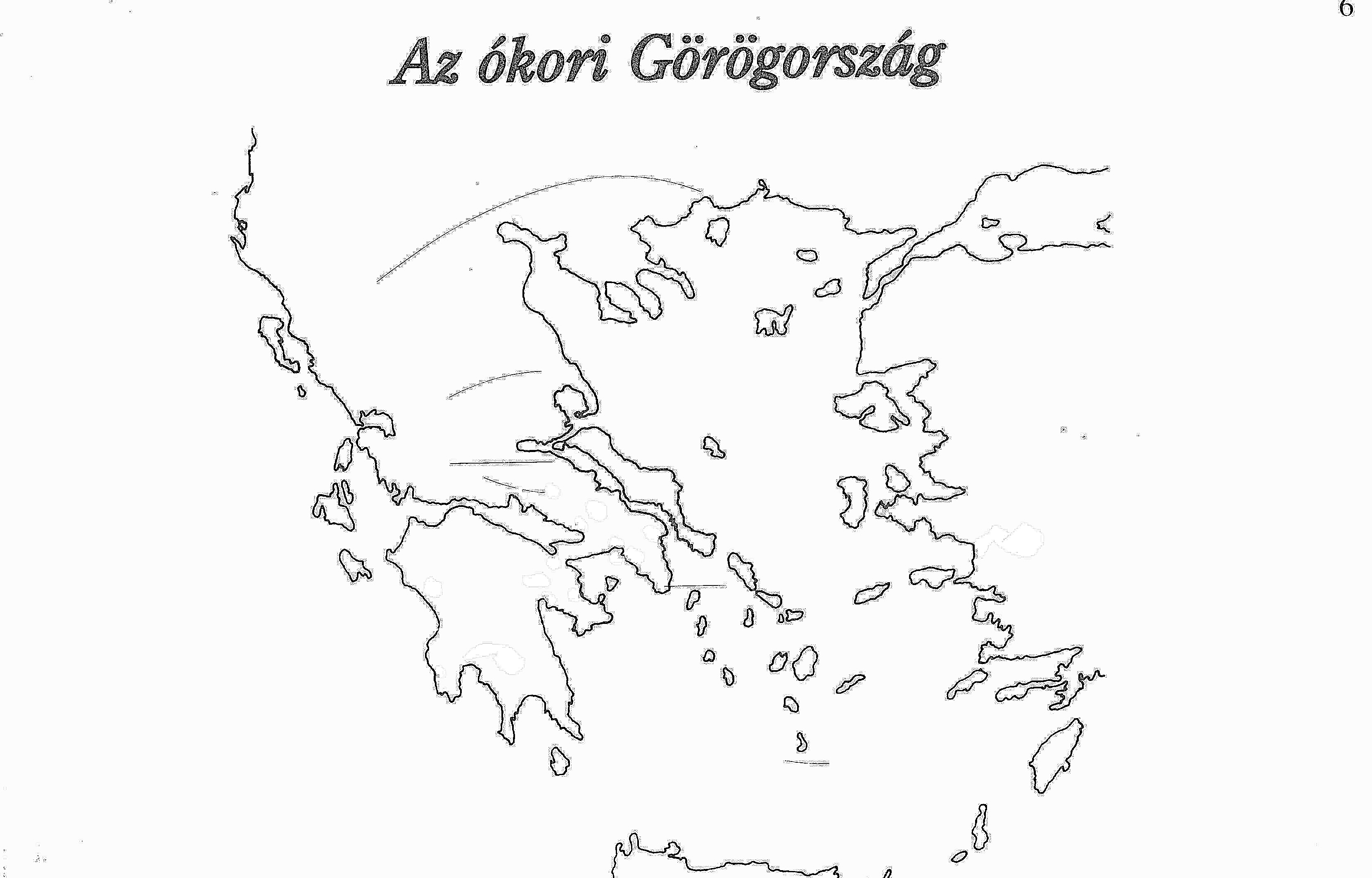 5. Jelöld a térképen a következő helyeket: 	5 pontA. Athén,  B. Spárta, C. Thermopüla, D. Olümpia, E. Makedónia6. Magyarázd meg a következő fogalmakat!	3*3 ponta. démosz:………………………………………………………………………………………..…………………………………………………………………………………………………..b. helóta…………………………………………………………………………………............c. cserépszavazás:………………………………………………………………………………..	…….……………………………………………………………………………………..Mutasd be az athéni demokrácia fénykorát Periklész alatt! Fogalmazásodba építsd be a forrásból szerzett ismereteket is!„Thuküdidész arisztokratikusak minősíti Perikész kormányzatát, ’ mert csak névleg volt az demokrácia, valójában az első ember uralma’ mások viszont sokan azt állítják, hogy a népet ő szoktatta a látványossági pénzekhez, és díjazások rendszeréhez, ami miatt a józan és dolgos (athéni ) erkölcseiben megromlott, pazarlóvá vált, és nem lehetett többé féken tartani. „	(Plutharchos)„ Periklész pedig igyekezett felvilágosítani a népet, hogy ezekről a pénzekről  nem tartoznak ők számadással a szövetségeseknek, akik helyett harcolnak, és távol tartják tőlük a barbárokat, mert a szövetségesek nem lovat, nem hajót, nem is fegyveres katonát adnak, hanem csak pénzt, ami pedig nem azé, aki adja, hanem aki kapja, ha teljesíti azt, amiért kapta.”	(Plutharchos)a. A mükénei városállamokban a királyt istenként tisztelték.HA poliszban a polgárjogot kezdetben a földtulajdonhoz kötötték.Ic. Az olimpiai játékokat Pallasz Athéne tiszteletére rendeztékHd Spártában köztársasági államforma volt.He. A déloszi szövetség a perzsák elleni védelem érdekében jött létre.IÁLLÍTÁSNÉVa. Athén lakosságát jövedelem szerint 4 csoportba osztotta.Szolonb. Athén türannosza volt.Peiszisztratoszc. Athénban írásba foglalta a törvényeket.Drakond. Szavazati jogot adott a legszegényebbeknek a népgyűlésen.Szolone. Athén lakóit területi alapon osztotta phülékbe.Kleiszthenésza. A gyarmatosítás hatására a kereskedelem megélénkült, ezért …1. Hellász belső piacai hamarosan szűknek bizonyultak.b. A perzsa háborúk után kialakult az árutermelő rabszolgaság, ezért …2. az arisztokrácia áttért a gyümölcs és zöldségtermelésre.c. Az esküdtbíróság tagjait sorsolással jelölték ki,  ezért… 3. a gazdagodó iparos-kereskedő réteg beleszólást követel a politikába.d. A gyarmatokról olcsó gabona érkezett Hellászba, ezért…4.AthénSpártaMindkettő1, 5, 62, 34